1. Zbir ili razlika dva neslična monoma naziva sedvostruki monomtrinompolinombinom2. Odaberi koji je od sledećih izraza monom.2a2a+5x5b+2a5b-xa3. Izračunaj: a+a+a3a3+aa³4. Izračunaj: a⋅a⋅a3a3+aa³3ª5. Izračunaj: 2a² +2a²4a²3a⁴2a²2a⁴6. Izračunaj: 2b² ⋅3b³8b⁵7b²4b⁴6b⁵7. Koliko je a−² ⋅a⁶a⁴a−⁵a−⁴a⁶8. Koliko je a−² :a−⁷a−⁴a⁴a⁵a−⁵9. Izračunaj: 3a⁵ ⋅(−4a−⁶)−12a−¹−1a¹¹−22a¹−2a¹¹10. Reši jednačinu: x+3+ x/4 ​=2311. Izračunaj: (3abc−2ab)−(5ab−abc)abc−7ababc−6ab4abc−7ababc−3ab12. Pojednostavni algebarski izraz: a-2b+7a+b a−2b+7a+b3b+8a−8a+3b8a−b8a+b 8a+b13. Izračunaj: 4a²b² −12ab+9a²b² −39ab13a² b²−51ab−38a² b²3a² b² −5ab−38ab14. Izračunaj: 5x⁴ −12x⁵ +10x⁵ −7x⁴ .2x⁴ +2x⁵12x⁴ −22x⁵−2x⁴ −2x⁵−8x ⁴+3x⁵15. 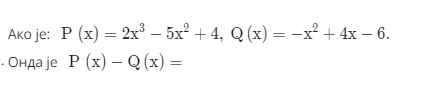 2x³ −4x² −4x+102x³−6x² +4x−62x³ −6x²+4x−2